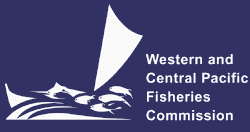 SCIENTIFIC COMMITTEEEIGHTH REGULAR SESSIONBusan, Republic of Korea7-15 August 2012PROVISIONAL AGENDAWCPFC-SC8-2012/02 Rev 1OPENING OF THE MEETINGWelcome addressMeeting arrangements Issues arising from the CommissionAdoption of agendaReporting arrangements Intersessional activities of the Scientific Committee REVIEW OF FISHERIESOverview of Western and Central Pacific Ocean (WCPO) fisheries* Overview of Eastern Pacific Ocean (EPO) fisheries Annual Report (Part 1) from Members, Cooperating Non-Members, and Participating Territories (CCMs) Reports from regional fisheries bodies and other organizationsDATA AND STATISTICS THEMEData gapsData gaps of the CommissionSpecies composition of purse-seine catchesData issues with the ISCRequests from CMM 2008-01Fishing effort for bigeye and yellowfin tuna from other commercial tuna fisheries*Regional Observer ProgrammeSTOCK ASSESSMENT THEME WCPO bigeye tunaReview of research and informationPeer review of 2011 bigeye tuna stock assessmentIndicator analysisProgress report on Project 35 (Refinement of bigeye parameters Pacific-wide)Provision of scientific informationStatus and trends*Management advice and implications*WCPO yellowfin tunaReview of research and informationProvision of scientific informationStatus and trends*Management advice and implications*WCPO skipjack tunaReview of research and informationProvision of scientific informationStatus and trends*Management advice and implications*South Pacific albacore tunaReview of research and informationReview of Project 39 (Stock structure and life-history characteristics of SP albacore)Review of 2012 stock assessmentReview of CMM 2010-05Provision of scientific informationStatus and trends*Management advice and implications*South Pacific swordfishReview of research and informationProvision of scientific informationStatus and trends*Management advice and implications*Southwest Pacific striped marlinReview of research and informationReview of Project 64 (Collation of SP striped marlin)Review of 2012 stock assessmentProvision of scientific informationStatus and trends*Management advice and implications*North Pacific striped marlinReview of research and informationReview of 2012 stock assessmentProvision of scientific informationStatus and trends*Management advice and implications*Northern stocksNorth Pacific albacore tuna Review of research and informationProvision of scientific informationStatus and trends*Management advice and implications*Pacific bluefin tuna Review of research and informationReview of 2012 stock assessmentProvision of scientific informationStatus and trends*Management advice and implications*North Pacific swordfishReview of research and informationProvision of scientific informationStatus and trends*Management advice and implications*WCPO sharksOceanic whitetip sharkReview of research and informationReview of 2012 stock assessmentProvision of scientific informationStatus and trends*Management advice and implications*Silky sharkReview of research and informationReview of 2012 stock assessmentProvision of scientific informationStatus and trends*Management advice and implications*Stock Assessment Methods4.10.1  	Review of research and informationMANAGEMENT ISSUES THEME*Terms of ReferenceReference Points for the WCPFCLimit reference pointsTarget reference pointsHarvest Control Rules    Requests from CMM 2008-01Review of the effectiveness of CMM 2008-01*5.4 	Management Objectives WorkshopECOSYSTEM AND BYCATCH MITIGATION THEME      Ecosystem effects of fishing6.1.1	Review of Research and InformationSharks* Shark Research PlanAssessment of whale sharks against the key shark species criteriaReview of CMM for SharksCMM 2010-07 (CMM for Sharks)CMM 2011-04 (CMM for oceanic whitetip shark)Development of CMMs on other shark speciesGuidelines for safe release of encircled animalsInternational cooperation on shark issuesSeabirds*6.3.1	Review of Research and InformationSea turtles*	Other species and issuesFAD bycatch mitigation Food security issues with bycatchManagement advice and implications*OTHER RESEARCH PROJECTSWest Pacific East Asia Oceanic Fisheries Management Project*Pacific Tuna Tagging Project*COOPERATION WITH OTHER ORGANISATIONSThe status of cooperation and relationsSPECIAL REQUIREMENTS OF DEVELOPING STATES AND PARTICIPATING TERRITORIESConsideration of the special requirements of developing States pursuant to Part VIII of the ConventionFUTURE WORK PROGRAM AND BUDGETReview of the Scientific Committee Work ProgrammeDevelopment of the 2013 Work Programme and budget, and projection of 2014-2015 provisional Work Programme and indicative budget*ADMINISTRATIVE MATTERSRules of ProcedurePeer review of stock assessments*Future operation of the Scientific Committee Future structure of the SCReview of SC agendaGuidelines for the theme conveners and SC chairElection of the Chairman of the Scientific Committee*Next meeting* OTHER MATTERSADOPTION OF THE SUMMARY REPORT OF THE EIGHTH REGULAR SESSION OF THE SCIENTIFIC COMMITTEECLOSE OF MEETING